Российская Федерация БаскетболаДепартамент подготовки резерва РФБНаучно-методический отдел РФБТренерский совет РФБФЕДЕРАЛЬНОЕ ГОСУДАРСТВЕННОЕ БЮДЖЕТНОЕ ОБРАЗОВАТЕЛЬНОЕ УЧРЕЖДЕНИЕ ВЫСШЕГО ОБРАЗОВАНИЯ «МОСКОВСКАЯ ГОСУДАРСТВЕННАЯ АКАДЕМИЯФИЗИЧЕСКОЙ КУЛЬТУРЫ»ПРОГРАММАповышения квалификации тренеров и специалистов по баскетболу«Методические основы организации занятий с юными баскетболистами»Цель программы:повышение профессиональных компетенций тренеров по баскетболу в проведении тренировочного процесса юных баскетболистов различного возрастаКатегория слушателей: тренеры и специалисты по баскетболу.Сроки проведения: 24-26 октября 2022 года.Место проведения: Московская обл., Люберецкий р-н, пос. Малаховка, ул. Шоссейная, д. 33.Контактный телефон: +7 (495) 501-14-33 Ольга Петровна, КатеринаЭлектронная почта: sportgames@bk.ru.Стоимость обучения: 3000 рублейПРОГРАММА СЕМИНАРА24 октября 2022 год (актовый зал)09:30 – 10:30 – Регистрация слушателей;10:30 – 12:00 – Физиология (степень дозировочных нагрузок по возрастным категориям); к.п.н. доцент, Погосян Татьяна Александровна;12:00 – 13:30 – Фактическое питание и пищевой статус спортсмена. Проблемы и пути их решения; к.м.н., доцент Кобелькова Ирина Витальевна13:30 – 14:30 – Обед;14:30 – 16:00 – Медико-биологическое и антидопинговое обеспечение баскетболистов.  к.б.н., доцент, Осадченко Ирина Владимировна 25 октября 2022 год (спортивный зал, практические занятия)10:00 – 11:30 – Индивидуальная физическая подготовка. Разминка; Кузнецова Валерия.11:30 – 13:00 –Лекция: Современное судейство в баскетболе; к.п.н. Дмитриев Фёдор Борисович, судья ФИБА.13:00 – 14:00 – Обед;14:00 – 15:30 – «Быстрый отрыв», «Раннее нападение»; Елевич Сергей Николаевич, д. пед.н., профессор, Заслуженный тренер России.15:30 – 17:00 – Открывание на периметре; Елевич Сергей Николаевич, д.пед.н., профессор, Заслуженный тренер России.26 октября 2022 год10:00 – 11:30 – Лекция: Основные принципы организации команды в защите и нападении. Шакулин Дмитрий Викторович мастер спорта СССР международного класса; Заслуженный тренер России.11:30 – 13:00 – Фазы функционирования баскетбольной команды и её детализация. Теория и практика. Шакулин Дмитрий Викторович, мастер спорта СССР международного класса; Заслуженный тренер России.13:00 – 14:30 – Лекция: Функциональная оценка движений, как фактор результативности и здоровья спортсмена, Бабин Виктор.Подведение итогов семинара. Выдача сертификатов РФБ. Елевич Сергей Николаевич-д.п.н. профессор, ЗТР, директор Высшей Школы Тренеров.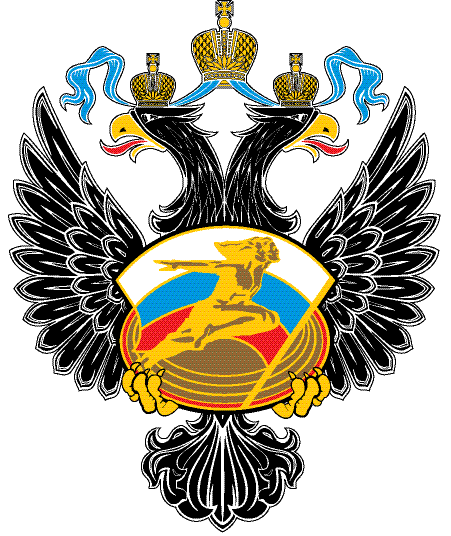 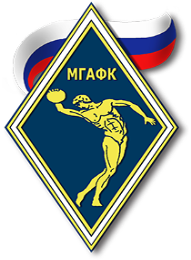 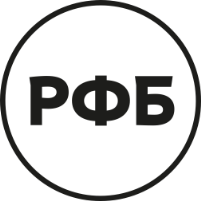 